ANNUAL CONSENT FOR ATHLETIC TRAINING MODALITIES, MASSAGES, RUBDOWNS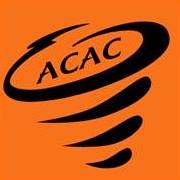 I, 					, as the parent/legal guardian of 					, a minor athlete, hereby authorize and consent for said minor athlete to receive athletic training modalities, massages and rubdowns for injuries for a time period of one year from the date of consent. I understand the following guidelines apply for athletic training modalities, massages and rubdowns:All sessions must follow the One-on-One interactions policy as found in the Minor Athlete Abuse Prevention Policy.All sessions must have a second Adult Participant physically present for the treatment to occur.My minor athlete will be fully or partially clothed and their breasts, buttocks, groin and genitals will always be covered.A parent/legal guardian must be permitted to observe treatment except for situations where it occurs in a competition or training venue that limits credentialing. I understand that my minor athlete or I can withdraw consent for athletic training modalities, massages or rubdowns at any time.Parent/Legal Guardian Name Printed: 						Parent/Legal Guardian Signature: 							Date: 					